МНЕМОТЕХНИКА В ЗАГАДКАХАвтор-составитель                                                      А.В. Коняшин (Ежик)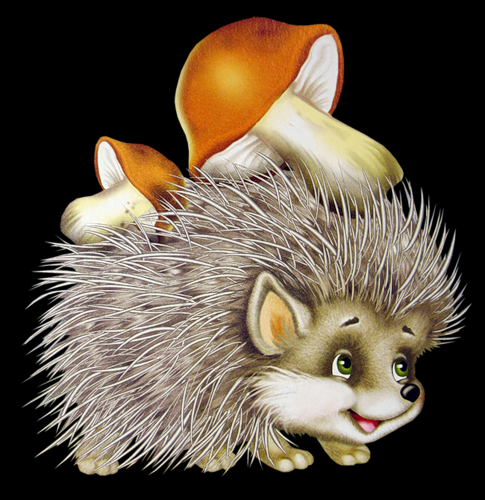 (Мыши)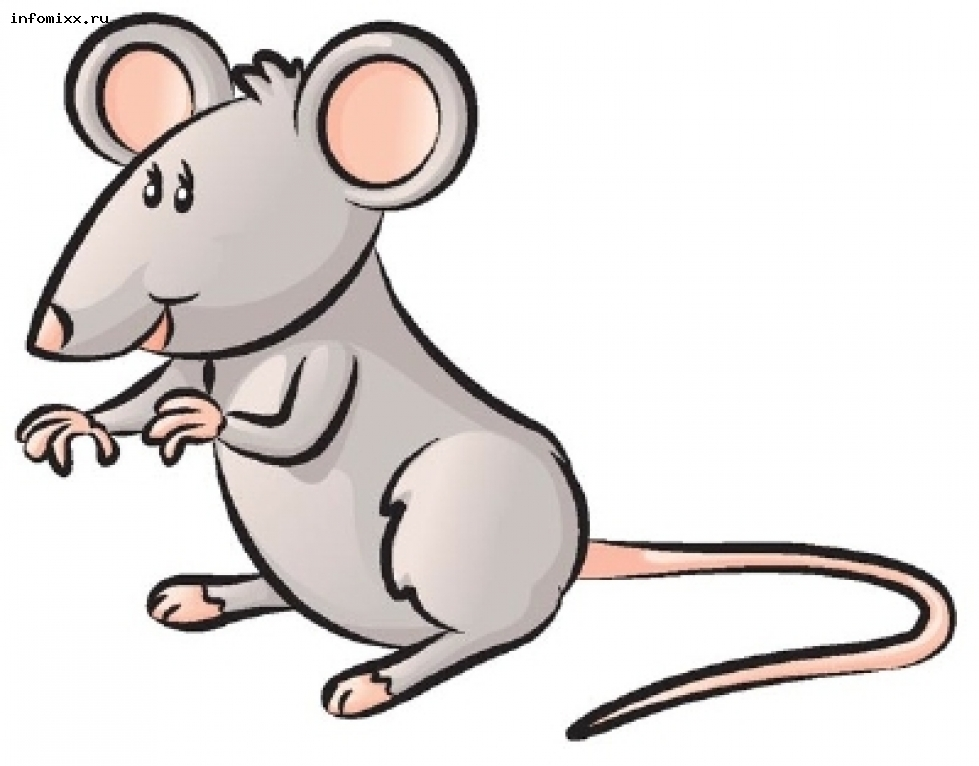 (Зонт)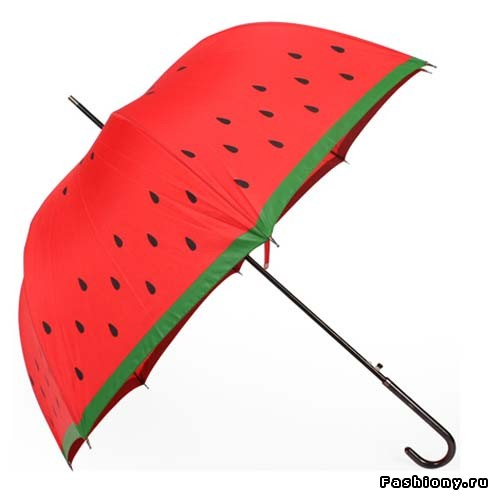  (Гриб)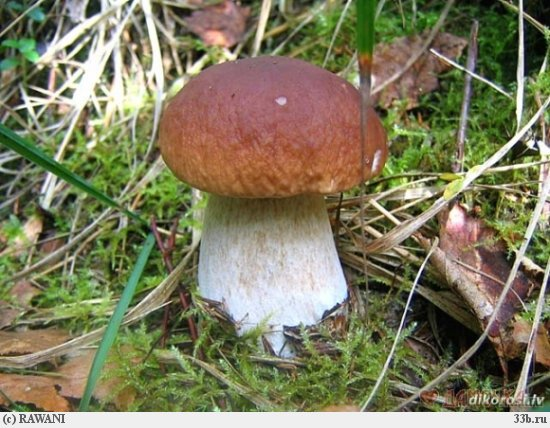 (Гриб) (Дождь)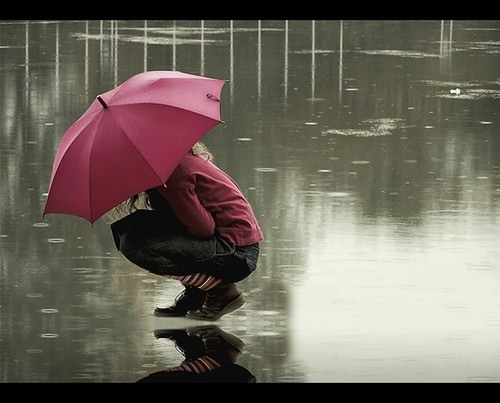 (Снег)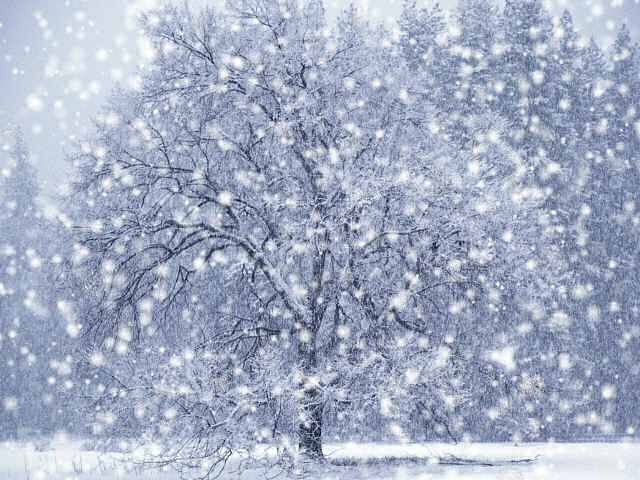  (Ландыши)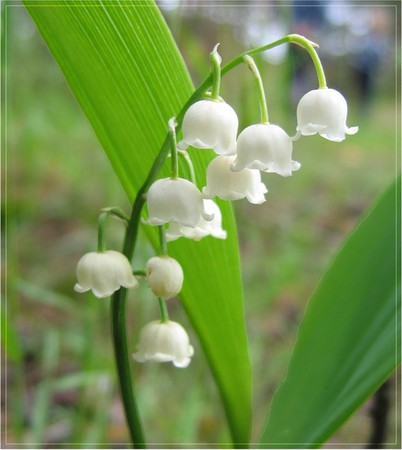 (Буквы)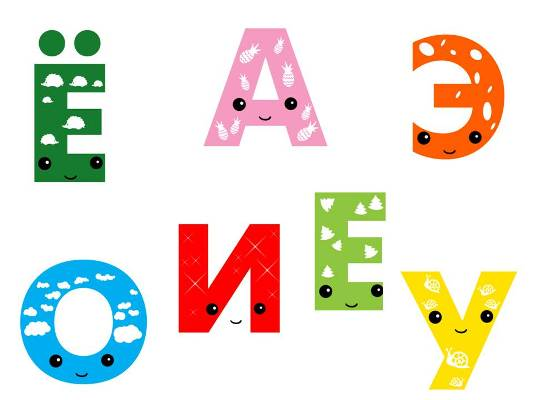 (Гусь)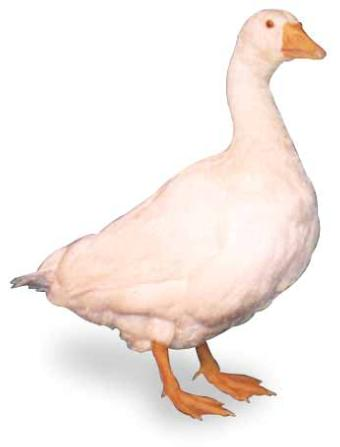  (Сосулька)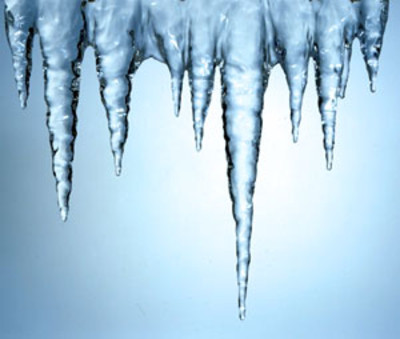 (Снежинка)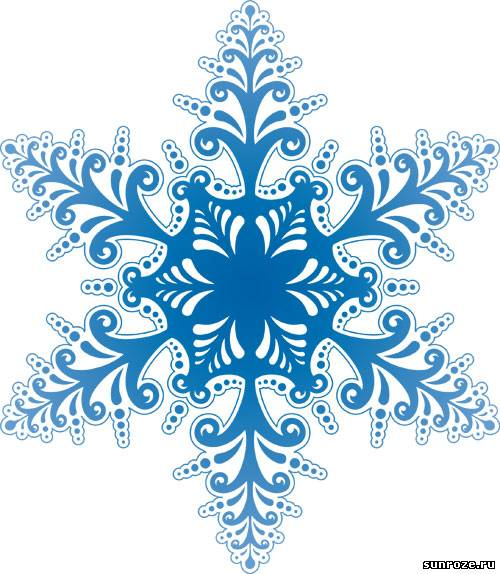 (Кукушка)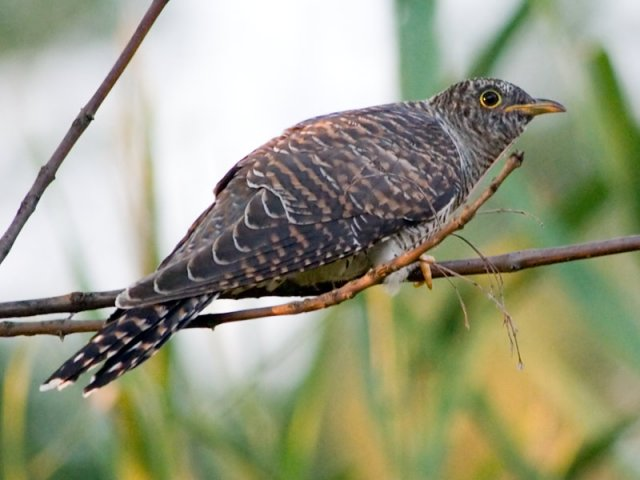 (Радуга)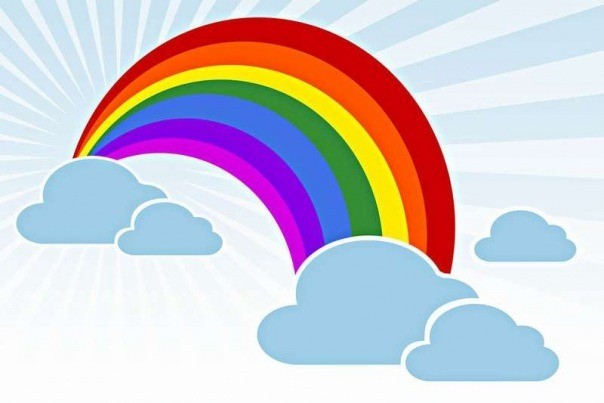 (Поросенок)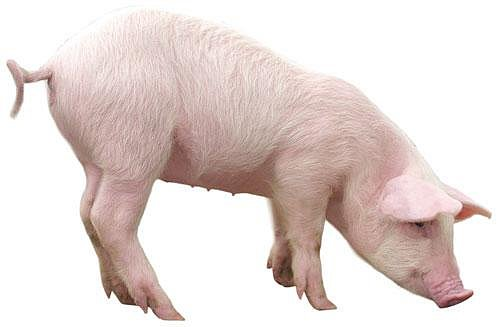 под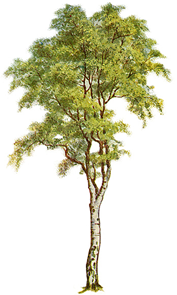 под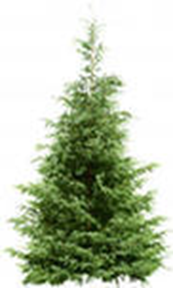 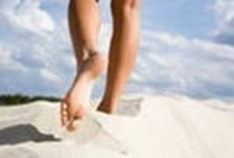 ?В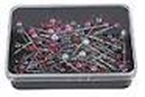 Под березой,иль под елкойбродиткто-товесь в иголках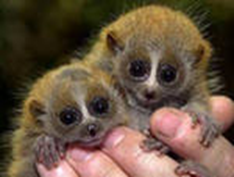 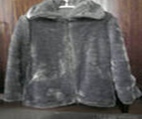 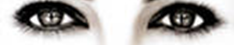 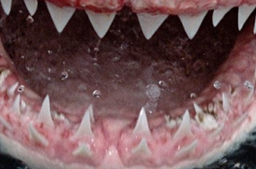 Маленькиезверькисеренькиешубкичерненькиеглазкиостренькиезубки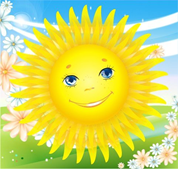 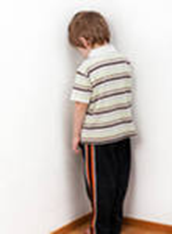 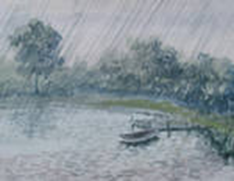 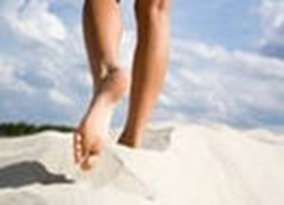 В ясный деньв углу стою,в дождливый деньгулять хожу?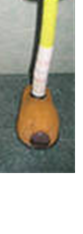 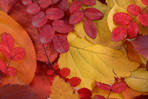 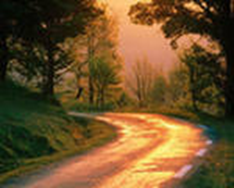 Ктостоит на тонкой ножкев бурых листьяхна дорожке?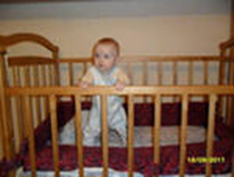 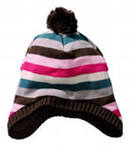 из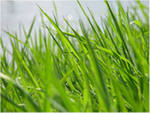 нет под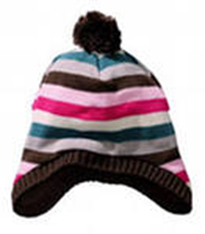 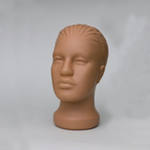 Всталашапкаиз травы,нет под шапкойголовы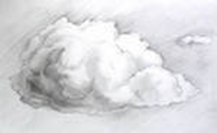 по 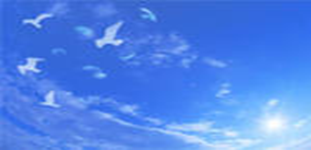 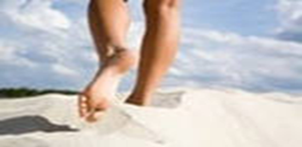 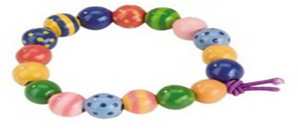 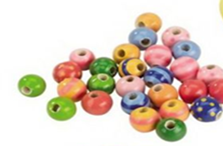 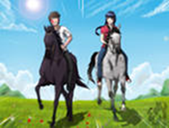 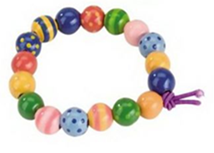 по 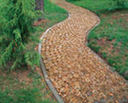 Как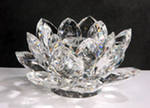 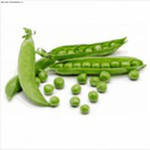 Тучкапо небугуляла,Тучкабусырастеряла,Скачутбусыпо дорожке,Какхрустальныегорошки.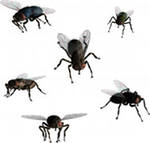 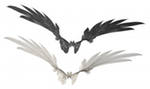 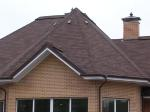 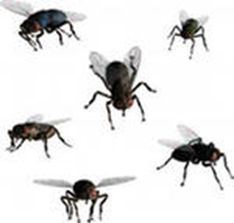 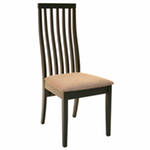 МухибелыелетелиИ на крышумухисели.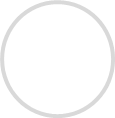 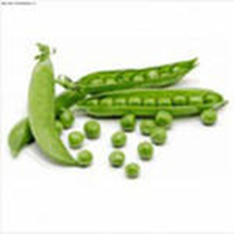 на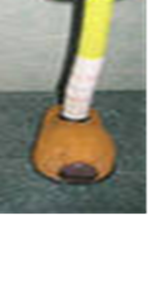 Белыегорошкина зеленойножке.На 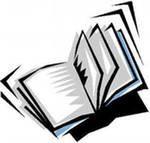 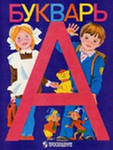 33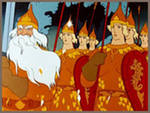 На страницахбукварятридцать три богатыря.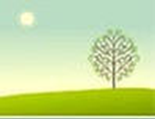 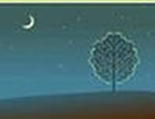 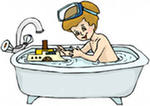 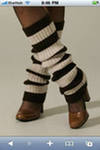 и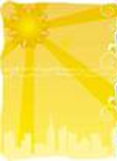 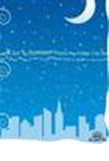 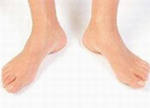 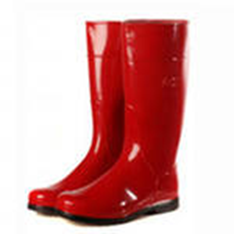 Целый денькупаетсявсе не разувается,День и ночьна ножкахкрасные сапожки.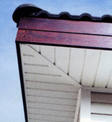 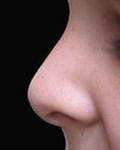 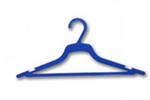 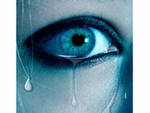 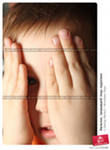 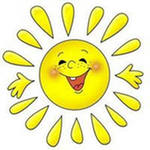 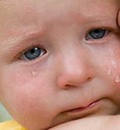 Забраласьна карниз,нос  повесилавниз,На ночьслезыпрячет, а на солнцеплачет.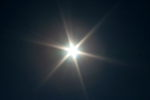 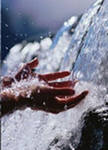 С неба -звездой,на ладошки – водой.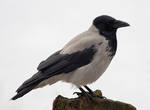 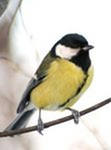 ?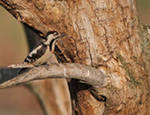 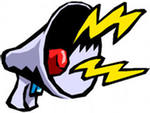 КУ-КУ 2Не ворона, не синица, как зовется эта птица?Примостилась на суку -раздалось«Ку-ку, ку-ку»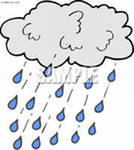 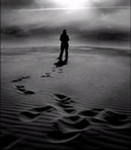 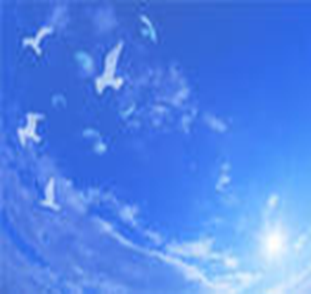 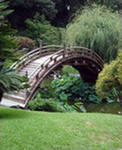 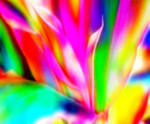 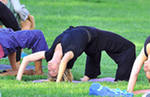 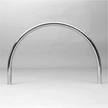 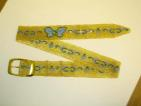 Только дождикудалился,в небе мостик появилсяЯркойвыгнулся дугой,будто пояс золотой.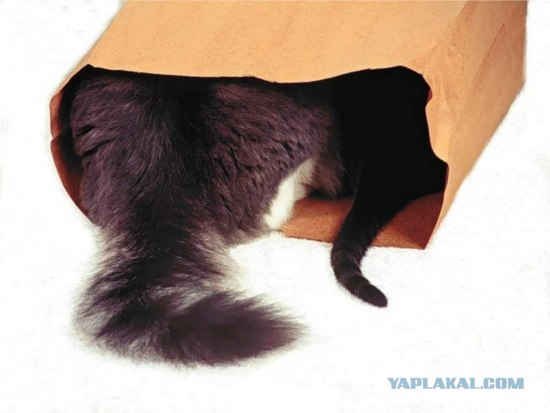 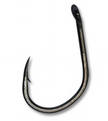 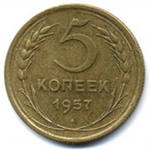 Хвост -крючком,нос –пятачком.